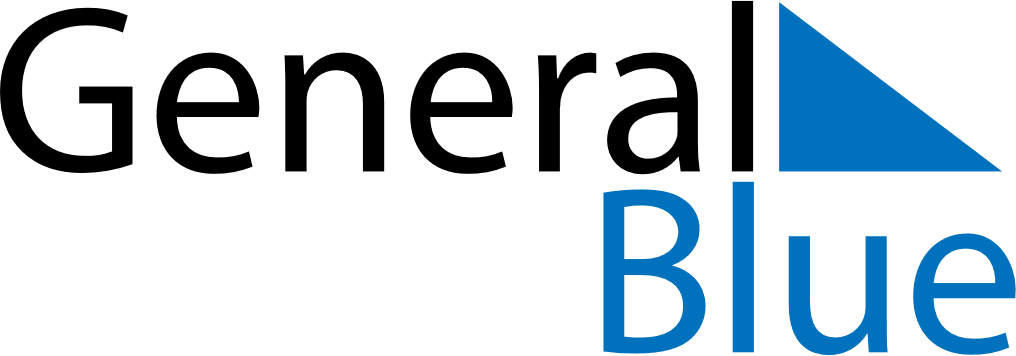 January 2020January 2020January 2020KosovoKosovoSUNMONTUEWEDTHUFRISAT1234New Year’s Day567891011Orthodox Christmas1213141516171819202122232425262728293031